St Paul’s Church, Wokingham If you have recently moved to the area, welcome! We are your Church of England church and are here to help in any way we can. We Livestream our services on YouTube at 9.30 on a Sunday. We are on the Reading Road- RG41 1EH. The Church is open every day from 11 to 4 for private prayer and reflection. Why not pop in to have a look around?To contact us, ring Louise Cole on 0118 979 2122 or email church.office@spauls.co.uk Your WeddingIf you have a connection with St Paul’s (e.g. you live locally,or used to, or your parents were married here) and you were planning to get married in 2020 or 2021, or you’ve decided during the lockdown that you would like to get married, then we would be delighted to chat to you, to answer any questions you have and to help you think things through. We really enjoy weddings at St Paul’s!The current roadmap allows for 15 people attending from April 12th, 30 from May 17th and unlimited numbers from June 21st.There is something really affirming and positive about the thought of organising a wedding for the Summer of 2021 or beyond. We would be delighted to be part of what will feel an even more special day for you and those you are closest to as we emerge from the last 12 months together.Your ChristeningIt has been a long and difficult year, and it looks,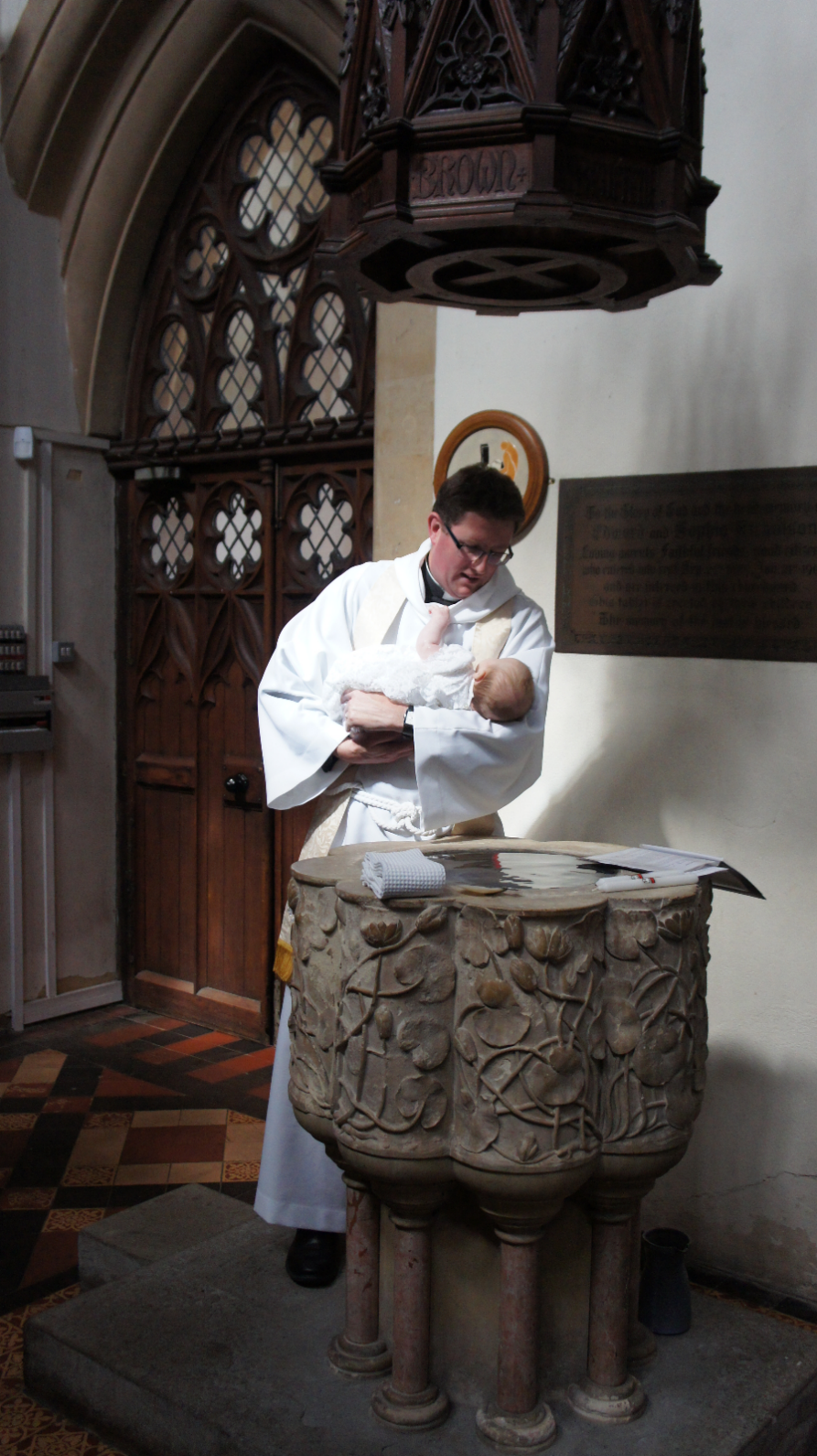 now, as if there is a light    at the end of the tunnel.The roadmap says that      we should be allowedto offer baptisms again from May 17th with 30 people attending, and then as many as you invite from June 21st.  Baptism is a chance to gather with friends and family to listen to God’s promise of love and to invite God to be part of the life of your family. Baptism is also a chance to give thanks to God for all the wonder and joy your child or children have brought to you and those you know, and to celebrate the love God has for each one of us.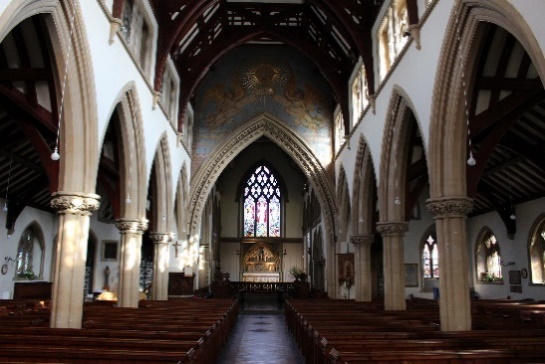 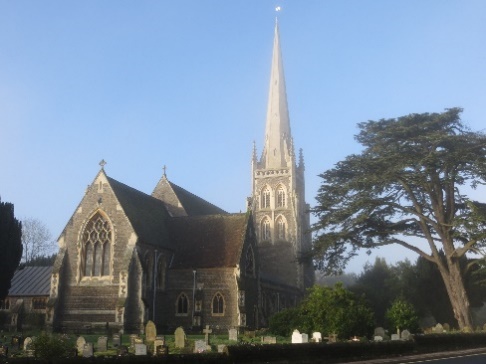 